WS 11									Library Worksheet What is your search strategy? Academic Articles:  SuperSearchUse your search terms to find academic articles on your topicFind a good article?  Check their keywords and reference listSend yourself at least two articlesBe sure to include the APA citation    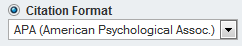 Submit Interlibrary Loan orders for articles we don’t have at Cabrillo Academic Articles:  Google ScholarUse your search terms to find academic articles on your topicSelect at least two articlesWho else is writing about this topic?  Check the  link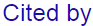 Be sure to copy the APA citation  under   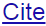 Submit Interlibrary Loan orders for articles we don’t have at CabrilloReference ListReference 1:  APA  CitationDoes this source provide background information, give an example, or make an argument?Why do you think the author is a reliable source of information for this topic?Reference 2:  APA CitationDoes this source provide background information, give an example, or make an argument?Why do you think the author is a good source for this topic?Reference 3:  APA CitationDoes this source provide background information, give an example, or make an argument?Why do you think the author is a good source for this topic?Reference 4:  APA CitationDoes this source provide background information, give an example, or make an argument?Why do you think the author is a good source for this topic?What do you already know about this topic?What are your research questions? What are your search terms?Search tipsWomen OR Female OR Girl to search for variations on a wordFeminis*   to search feminism, feminisms, feminist, etc.“reproductive rights” to search for an exact phraseKeyword searching vs. Subject searchingUse your best source to find more good sources Review their reference list – what sources do they cite?What other research has this author done?What keywords to they use?What organizations, events, people do they mention?